Коммерческое предложение по опционной схеме работыоказания услуг на предоставление ИВ и ВТ вагонов под погрузку со станций Дальневосточной железной дороги на период с 01 мая 2021г по 31 мая 2021гДанное предложение распространяется для Клиентов, заключивших с АО «Рефсервис» соглашение о гарантированном объеме погрузки с Дальневосточной железной дороги и соглашение об оказании услуг по суточной ставке. Условия оказания услуг оговариваются в указанных соглашениях. Ставка вознаграждения за оказанные услуги начисляется от даты прибытия порожнего вагона в соответствующую декаду под гружёную перевозку по заявке Клиента (или, если вагон прибыл ранее декады погрузки - дата начала декады погрузки), по дату прибытия порожнего вагона после выгрузки на следующую станцию погрузки. В ставку вознаграждения включен железнодорожный тариф за первый порожний рейс после выгрузки, в случае если вагон после выгрузки следует на новую станцию погрузки через промывку, то в ставку вознаграждения Исполнителя включается железнодорожный тариф за второй порожний рейс. При этом коэффициент расстояния порожнего рейса по отношению к расстоянию груженого рейса не может превышать 0,6. Если вагон после выгрузки следует на новую станцию погрузки через промывку, то станция промывки не считается станцией погрузки и срок пользования вагоном продолжается исчисляться, при этом время нахождения вагона на пункте промывки включается в срок пользования вагоном. Ценовые условия настоящего коммерческого предложения определяются по формуле:ЦУсут = С/38 , гдеЦУсут – ценовые условия по суточной ставке, руб/сут без НДС;С – ценовые условия перевозок с Дальневосточной железной дороги, размещенные на официальном сайте АО «Рефсервис» в разделе коммерческих предложений (https://www.refservice.ru/kommercheskie-predlozheniya) таблицы №1, применяемых для Клиентов с гарантированными объемами перевозок назначением Аппаратная/Керамик, с учетом действующих на момент оказания услуг скидок и акций, руб без НДС;38 – расчетно-фактический оборот вагонов, погруженных с Дальневосточной железной дороги назначением Аппаратная/Керамик, сут.С уважением,Коллектив АО «Рефсервис»E-mail: sales@refservice.ru Tел.: (499) 262-99-88 (доб. 11043, 11162, 11046, 11164, 111022, 11096)
www.refservice.ru 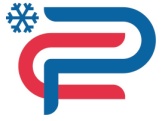 АКЦИОНЕРНОЕ ОБЩЕСТВО «РЕФСЕРВИС»ул. Нижняя Красносельская, дом  40/12, корп. 20, Москва, 105066, www.refservice.ru, тел.: (499) 262-99-88ИНН/ОГРН 7708590286 / 1067746290435, sales@refservice.ru